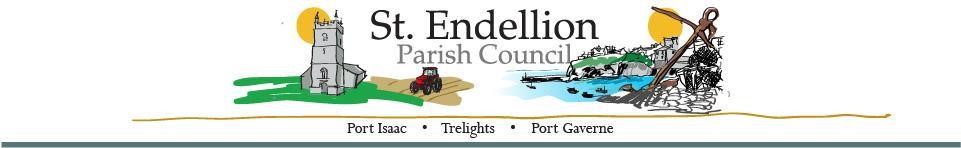 NOTICE AND AGENDA OF THE FULL COUNCIL MEETING  TO BE HELD AT ST ENDELLION HALL  ON MONDAY 15th January 2024 AT 7pm  Members of the public who wish to make representations on any of the items listed below are asked to contact the Clerk by emailing stendellionpc@gmail.com  by noon on Monday 8th January 2024 Signature: 	………………………………………………  D Harrison (Clerk) 	Date: 15/1/2024 MinuteAgenda ItemsActionPresent24/1Members’ Declarations Pecuniary/Registerable Declarations of Interests – Members must declare an interest, which has been declared on their Register of Financial Interests form, relevant to the agenda. Non-registerable Interests – Members must declare non-pecuniary interests at the start of the meeting or whenever the interest becomes apparent. Declaration of Gifts – Members are reminded they must declare any gift or hospitality with a value in excess of fifty pounds. Dispensations – Members to consider any written requests for dispensations.24/2ApologiesCllrs Hills and Mould24/3Chair’s Welcome / Public Forum Members of the Public may address the Council for a maximum of three minutes, prior to the commencement of the meeting. All comments are to be directed to the Chair of the meeting. Russell Pierpoint and Tracy Smith present.24/4Minutes of Meetings a. Full Council Meeting – 11th December 202324/5Organisations and Reports Parish Council Chair – Members to receive a report. Divisional Members Report- Members to receive a report. Playing Field Development Working Party- Members to receive an update. STEND_HWG – Members to receive an update. Bodmin, Wadebridge, Padstow, St Teath & Tintagel Community Area Partnership – Members to receive a reportCllr. RaynorCllr. MouldCllr. ButtonCllr. WilliamsCllr. Raynor24/6Planning Applications – Members to consider the following, including any received after the agenda had been published.  PA23/05938 Tre-Pol-Pen 8 New Road Port Isaac Demolition of existing dwelling and re-development to provide 1 retail unit with 1 bed apartment and 3 No town houses.PA23/09640 91 Fore Street Port IsaacApplication for Non-Material Amendment to PA23/02872 for a proposed demolition of existing dwelling and erection of new dwelling., namely 1) proposed plant room.24/7Cornwall Council Planning Decisions – information only. PA23/08865 Brennik House 23A New Road Port Isaac Non-Material Amendment (1) to Application No. PA22/02541 dated 14th July 2022 for Replacement of existing substandard bungalow with new two storey family dwelling, namely, an increase in height of parapet by 250mm.Approved UnconditionalPA23/01292/PREAPP Land North of Pennant Farm Port IsaacPre application advice for 21m Lattice mast housing 3 antennas with associated radio units, 2 Dish antennas, ground-based equipment cabinet within a fenced compound and ancillary development works thereto, including new access point and track.Closed - Advice Given24/8Licensing Applications – Members to consider the following, including any received after the agenda had been published.  None24/9Environmental / Amenity Matters – including the Contract & Maintenance Supervisor Report and any items received after the agenda was issued:  Cemetery – Update to proceduresCorserv cleaning contract renewal – Ms Jon – Estimate for replacement car park ticket machines –Flowbird quote December 2023:Compact S3 TOUCH, mains powered, Ethernet or 4G, coin, contactless A1000, mounting frame kit, standard colour - £4,507.Compact S5 Mobile, mains powered, Ethernet or 4G, coin, contactless A1000, mounting frame kit, standard colour - £6,493.Deli-Box - Tenants would like permission to put out a banner along the railings in front of the shop to show their services etc. Approx 8 - 10 feet in length & to be displayed daily when they’re open.Roscarrock refurbishment - next steps24/10Highway Matters  24/11Financial Matters – Accounts for Payment – members to review accounts previously emailed for approval. Payroll - members approval for next month. Agree Budget24/12Administrative Matters 24/13Documentation / Correspondence – not covered elsewhere on the agenda, including any items received after the agenda had been issued. Subcommittee for planning - email received regarding reduction to 21-day consultation period. 23/14Diary Dates – including any dates received after the agenda had been published. Details previously emailed. Full Council Meeting – Monday 12th February 2024 7pm 24/15Information Only / Future Agenda Items  24/16Closed Session – in view of the special/confidential nature of the business about to be transacted, it is advisable in the public interest that the press and public be excluded, and they are instructed to withdraw. 24/17Meeting Closed – 